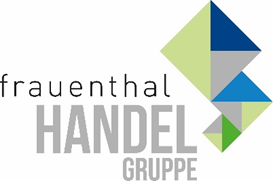 PRESSEINFORMATIONWien, im April 2022 ALVA für Garten & Balkon
Wenn der Installateur zum Gärtner wirdALVA lässt nicht nur die Gewinne beim Installateur sprießen, sondern sorgt mit den neuen Gartenhits auch für reiche Ernte und saftiges Grün beim Konsumenten.Der neue 44 Seiten starke ALVA Gartenhits Katalog ist jetzt bei SHT, ÖAG und der Kontinentale erhältlich.ALVA Brausen, Spritzen, Schlauchwagen, Regner und Co. sind perfekt für die klassische Art des Gießens und mit der neuen ALVA Wandschlauchbox kann der Schlauch nach Gebrauch einfach automatisch aufgerollt werden. Ein Highlight sind die ALVA Wasserzapfstellen, die frei im Garten platziert werden können. Für bequeme Gärtner gibt es bei ALVA auf Anfrage auch individuelle Anlagen für Tropfbewässerung und unterirdische Bewässerung.Die ALVA-Gartenhits sind mit gängigen Bewässerungssystemen kombinierbar.Perfekt für Zusatzverkäufe: Einfach beim Kundenbesuch auf die Produkte zur Bewässerung von Garten, Terrasse und Balkon hinweisen und ausgewählte Artikel in die Auslage stellen. So wächst der Umsatz.ALVA gibt es nur bei SHT, ÖAG, der Kontinentale, in den über 75 ISZ Märkten und in den 25 Bad & Energie Schauräumen.ALVAEinfach. Sicher. Innovativhttps://alva-haustechnik.at/www.frauenthal-service.at
Frauenthal Handel Gruppe / SHT / ÖAG / Kontinentale / ELEKTROMATERIAL.AT
Mag. Nina Schön
Marketing, Frauenthal Service AG
T: +43 5 07 80 22281
nina.SCHOEN@fts.at